Innkalling til møte i Faglig råd for bygg- og anleggsteknikkTirsdag 10. juni 2020Microsoft Teamskl. 10:00-12:00
kl. 12:15-14:00 
Dagsorden:Vår saksbehandler: Ingrid GeorgsenVår saksbehandler: Ingrid GeorgsenVår saksbehandler: Ingrid GeorgsenVår dato:10.06.2020Vår referanse:2020/120Vår dato:10.06.2020Vår referanse:2020/120Innkalling oppdatert:08.06.2020Deres referanse: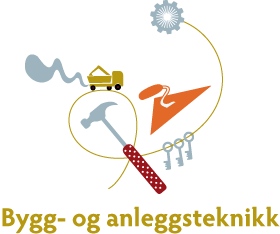 Innkalt:RepresentererJørgen Leegaard, lederBNLHege Skulstad Espe, nestlederIngeborg Bøe (vara)FellesforbundetUtdanningsforbundetThomas NorlandBNLTerje EikevoldMEFRune BergYSPetter HøglundUtdanningsforbundetOla Ivar EikebøKSMarit RødsjøSLSara HougeElevorganisasjonenTurid BorudKSAnne JensenMarie Slåen Granøien
Brede EdvardsenNHO service
Fellesforbundet
Norsk ArbeidsmandsforbundFra UtdanningsdirektoratetIngrid GeorgsenUnni Teien (fra kl. 11)Inga Bilstad Brøyn (fra kl. 12:15)Avdeling for statistikk og dataforvaltningAvdeling for videregående og voksneAvdeling for statistikk og dataforvaltningForfall:Inge RasmussenUtdanningsforbundet31-2020Godkjenne referat og innkallingForslag til vedtak:Rådet godkjenner innkalling og referat. 32-2020Orienteringssaker:Fylkesbesøk 2020 Utdanningsdirektoratet avlyser fylkesbesøk i den form de vanligvis gjennomføres. Høring om eksamenRådet leverte høringssvar 20. mai (se vedlegg).Liedutvalget og opplæringsloven (NOU)Rådet leverte overordnet innspill til SRY 5. mai (se vedlegg).Læremiddelutvikling Rådet leverte innspill til Udir 3. juni (se vedlegg).Oppdrag om fordypninger i Vg3 Rådet leverte innspill til Udir 20. mai (se vedlegg).Oppdrag om små fag og kompetansesentreUdir har oversendt svar på oppdraget til Kunnskapsdepartementet (se vedlegg).Antall permitterte og oppsagte lærlingerFor å få et bedre bilde av situasjonen for lærlingene og lærekandidatene i denne utfordrende koronasituasjonen, innhenter direktoratet i en periode fremover ukentlige tall fra fylkeskommunene. Tallene viser ikke graderte permitteringer. Endel lærlinger kan bli permittert i feks 40 %. Det betyr at de fortsatt kan motta noe opplæring og drive verdiskapning for bedriften. Direktoratet henter inn tall ukentlig, som publiseres her hver onsdag: https://www.udir.no/tall-og-forskning/statistikk/statistikk-fag-og-yrkesopplaring/permitterte-laerlinger/ Forslag til vedtak:Rådet tar sakene til orientering.33-2020Læreplanarbeidet Jørgen orienterer fra møte med Udir om fremdrift i læreplanarbeidet 8. juni.Kvalitetssikring av læreplaner Vi gjennomfører kvalitetssikring av læreplaner slik vi gjorde i forrige runde med samme personer og samme læreplaner. Se oppgavefordeling og språvaskede læreplaner). Gi tilbakemeldinger som merknader/kommentarer i dokumentet.Frist for å gi tilbakemelding til Ingrid og Jørgen er fredag 19. juni. Ingrid bistår Jørgen i kvalitetssikringsarbeidet frem mot fristen 26. juni, hvor vi skal levere endelige kommentarer til Udir.HøringsspørsmålI henhold til fremdriftsplan skal faglige råd ferdigstille eventuelle egne spørsmål om læreplaner innen 10. juni. Det er ikke et krav at det skal være ekstra høringsspørsmål, men det er en mulighet dersom rådet eller Udir ser at det er andre sider ved læreplanen som ikke dekkes av standard høringsspørsmål (se vedlegg). «Landingsside» for høring av læreplanerI forbindelse med høringen av læreplaner på Vg2 og Vg3 vil Udir utarbeide landingssider for høring av læreplaner Vg2 og Vg3 YF, med lenker til egne sider for hvert utdanningsprogram – som igjen vil lenke til høringen av læreplanene i dette utdanningsprogrammet. Se for eksempel hvordan dette ble løst for innspillsrunden: https://www.udir.no/laring-og-trivsel/lareplanverket/fagfornyelsen/gi-innspill-pa-nye-lareplaner-pa-yrkesfag--vg2-og-vg3/. Landingssidene vil erstatte tradisjonelle høringsbrev og det er derfor viktig med innspill fra dere om hva som er sentrale endringer i utdanningsprogrammet i høringen. På bakgrunn av innspill fra dere vil fagansvarlige for læreplan i de ulike utdanningsprogrammene i samarbeid med kommunikasjonsavdelingen utarbeide tekster. Vi ber dere sende oss innspill på sentral informasjon om utdanningsprogrammet som dere mener bør synliggjøres på landingssiden. EksemplerInformasjon om nye programområder og lærefag Navneendringer/endringer av struktur som høres sammen med læreplaneneProgramområder/lærefag som er flyttet mellom utdanningsprogram eller programområderVesentlige endringer i programområder (for eksempel endringer av antall programfag)Frist for innspill er 20. juni.Jørgen og Unni innleder. Forslag til vedtak:Etter diskusjon i møtet. 34-2020Høringssvar NOU 2019: 23 Ny opplæringslov og NOU 2019: 25 Med rett til å mestreRådets arbeidsgruppe (Terje, Hege, Turid, Petter og Jørgen) har utarbeidet et utkast til høringssvar (se vedlegg).Jørgen presenterer arbeidsgruppens forslag og innleder til diskusjon. Frist for å levere høringsinnspill er 1. juli. Forslag til vedtak:Etter diskusjon i møtet. 35-2020Innspill til indikatorer for monitorering av yrkesfaglige utdanningsprogramKunnskapsdepartementet (KD) har bedt Utdanningsdirektoratet utvikle et system for å vurdere endringsbehov i de yrkesfaglige opplæringstilbudene. Høsten 2019 gjennomførte Udir et tjenestedesignprosjekt for å vurdere ulike løsninger for oppdraget. Der var også representanter fra de faglige rådene involvert. Udir har besluttet å ta i bruk et nytt verktøy for visning av data. Verktøyet skal være en støtte i arbeidet med endringer i opplæringstilbudet for faglige råd, Udir og KD.I arbeidet med å utvikle et system for å vurdere endringsbehov i de yrkesfaglige opplæringstilbudene ønsker Udir en tilbakemelding på: hvilke indikatorer dere mener er mest relevante hvordan dere ønsker å være involvert i den videre prosessen Se nærmere informasjon i vedlagt brev. Innspill sendes til Stine Viddal Øi (svo@udir.no) innen fredag 19. juni 2020. Inga orienterer.Forslag til vedtak:Etter diskusjon i møtet. 36-2020Opplæring i tre ulike masseforflytningsmaskinerLæreplangruppa for Vg2 anleggsteknikk har anbefalt å stille krav om at elevene skal få opplæring på 3 masseforflytningsmaskiner. I dag er det ulike praksis og særlig ulikheter mellom landslinjetilbudet og det fylkeskommunale tilbudet. Se vedlegg. Dette kan være konstadsdrivende for fylkeskommunen og Kunnskapsdepartementet ønsker svar på følgende spørsmål for de tar stilling til anbefalingen:Hva er bakgrunnen og behovet for kostnadsdriveren?Hva innebærer det av kostnader å legge dette inn i læreplanen? (for eksempel innkjøp av utstyr, kostnader for sertifiseringer osv)Er det noen konsekvenser av å ikke legge inn dette i læreplanene? Hva er konsekvensene?Er det noen krav som stilles for å kunne oppnå kompetansen? (For eksempel sertifikat for personbil, alderskrav, osv?)Udir ber også faglig råd om å kommentere og utdype etter hvert kapittel i notatet (se vedlegg). Jørgen innleder til diskusjon. Forslag til vedtak:Etter diskusjon i møtet. 37-2020Forslag til læreplangrupper i Vg2 byggmontasje og stillasbygg og Vg3 byggmontasje Kunnskapsdepartementet gir sin tilslutning til at Udir sender de omtalte forslagene til strukturendringer på høring sammen med utkast til nye læreplaner i fagene (se vedlegg).Utdanningsdirektoratet ber om forslag til medlemmer i læreplangruppe for en læreplan i Vg2 byggmontasje og stillas og en læreplan i Vg3 byggmontasjefaget (se vedlegg).Forslag til vedtak:Etter diskusjon i møtet. 38-2020Vg3-fordypningI første runde vil trevare og bygginnredningsfaget og fjell- og bergverksfaget bli tatt med i arbeidet med fordypning. I neste runde vil resten av de fagene Faglig råd har foreslått bli tatt med. Alt skal være klart til Vg3-læreplanene iverksettes. Forslag til vedtak:Faglig råder slutter seg til denne fremdriftsplanen.39-2020Eventuelt